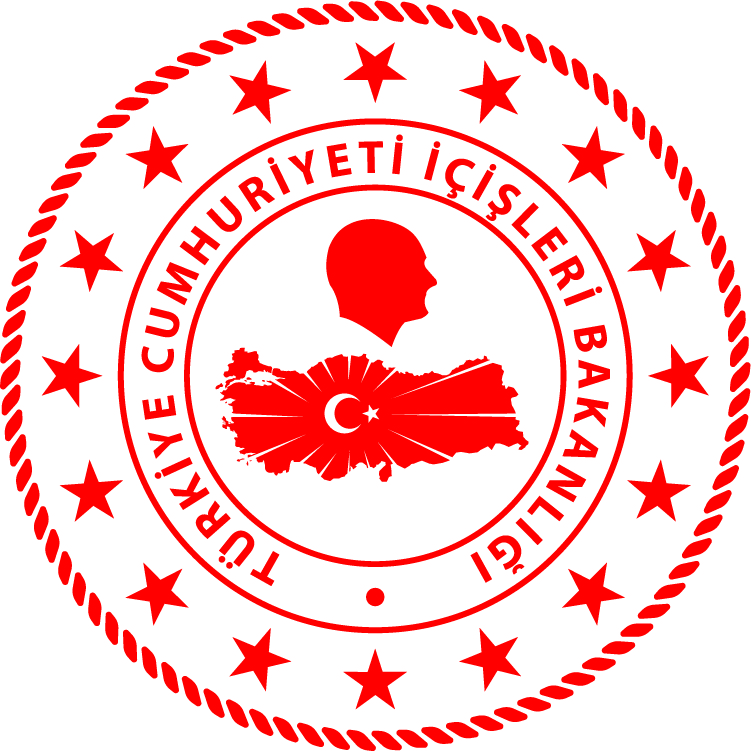 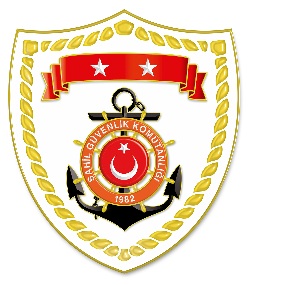 SG Karadeniz Bölge Komutanlığı SG Marmara ve Boğazlar Bölge Komutanlığı SG Ege Deniz Bölge Komutanlığı SG Akdeniz Bölge Komutanlığı S.NoTARİHMEVKİ VE ZAMANOLAYTIBBİ TAHLİYE YAPILAN ŞAHISLARAÇIKLAMA120 Mayıs 2023ZONGULDAK/Merkez17.07Rahatsızlanma1Zonguldak Limanı demir sahasında bulunan ticari gemide rahatsızlanan 1 şahsın tıbbi tahliyesi gerçekleştirilmiştir.S.NoTARİHMEVKİ VE ZAMANOLAYTIBBİ TAHLİYE YAPILAN ŞAHISLARAÇIKLAMA118 Mayıs 2023ÇANAKKALE/Bozcaada22.40Rahatsızlanma1Bozcaada’da rahatsızlanan 1 şahsın tıbbi tahliyesi gerçekleştirilmiştir.220 Mayıs 2023İSTANBUL/Kartal11.48Rahatsızlanma1Kartal Limanı demir sahasında bulunan ticari gemide rahatsızlanan 1 şahsın tıbbi tahliyesi gerçekleştirilmiştir.320 Mayıs 2023BURSA/Karacabey 23.30Yaralanma1Karacabey açıklarında bulunan ticari gemide yaralanan 1 şahsın tıbbi tahliyesi gerçekleştirilmiştir.S.NoTARİHMEVKİ VE ZAMANOLAYTIBBİ TAHLİYE YAPILAN ŞAHISLARAÇIKLAMA120 Mayıs 2023MUĞLA/Dalaman23.45Rahatsızlanma1Kuyrucak Koyu’nda karadan ulaşım olmayan bir mevkide rahatsızlanan 1 şahsın tıbbi tahliyesi gerçekleştirilmiştir.S.NoTARİHMEVKİ VE ZAMANOLAYTIBBİ TAHLİYE YAPILAN ŞAHISLARAÇIKLAMA120 Mayıs 2023ANTALYA/Demre14.30Rahatsızlanma1Demre açıklarında bulunan ticari teknede rahatsızlanan 1 şahsın tıbbi tahliyesi gerçekleştirilmiştir.